Schnellmeldungfür die Landtagswahl                             am 13.03.2016Brühl                                             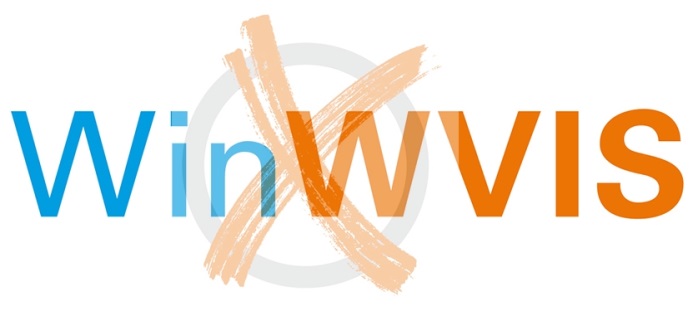 Wahlkreis:040   Schwetzingen                            AGS:08226009  Brühl                                             Wahlbezirk(e):000-01 bis 900-02    Wahlberechtigte:10.924Wahlber. o. Wahlschein:9.270Wähler:7.811Wähler m. Wahlschein:1.570Wahlbeteiligung:71,50 %%Ungültige Stimmen:1081,38Gültige Stimmen:7.70398,62WahlvorschlagStimmen%CDU                                               Christlich Demokratische Union Deutschlands                                                         Birkenmaier, Thomas                                                                                 1.94325,22GRÜNE                                             BÜNDNIS 90/DIE GRÜNEN                                                                               Kern, Manfred                                                                                       1.86724,24SPD                                               Sozialdemokratische Partei Deutschlands                                                             Born, Daniel                                                                                        1.22415,89FDP                                               Freie Demokratische Partei                                                                          Tzschaschel, Hendrik                                                                                5657,33DIE LINKE                                         DIE LINKE                                                                                           Stürtz, Heinrich                                                                                    1892,45REP                                               DIE REPUBLIKANER                                                                                    Friebel, Hugo                                                                                       230,30NPD                                               Nationaldemokratische Partei Deutschlands                                                           Dullin, Dirk                                                                                        440,57ÖDP                                               Ökologisch-Demokratische Partei / Familie und Umwelt                                                Weinmann, Martin                                                                                    931,21ALFA                                              Allianz für Fortschritt und Aufbruch                                                                Damrau, Wilhelm                                                                                     1702,21AfD                                               Alternative für Deutschland                                                                         Voigtmann, Klaus-Günther                                                                            1.58520,58